Girl Scout Program Request FormCost of program is $7 for scouts & $3.50 for siblings (5 years and up). Programs will be scheduled no earlier than a month from the date the request is submitted. A minimum of 5 scouts are required for the program to run.A $25 deposit is due no later than 2 weeks before the program to reserve your date.Name of Contact Person: _____________________________________________________Phone Number: __________________________________E-mail: ____________________________________________________________________ Troop InformationTroop Number: __________________________________________________________Council: _______________________________________________________________________Address: ______________________________________________________________________Scout Level: ____________________________________________________________________Number of Scouts attending program: ________________Number of Tagalongs (non-Scouting siblings): ___________Number of Chaperones: ________________Preferred Dates: _____________, ______________, or _____________Please select the program you are most interested inPetals (Lupe or Zinni)			Painting/5 Senses (Brownie)Bugs (Brownie)Drawing (Junior)Comic Book Artist (Cadette)Collage (Senior)Please submit this form to Kennan Ducey, Community Outreach Coordinator, at kducey@columbusmuseum.com or in person at 1251 Wynnton Rd. Columbus, GA 31906 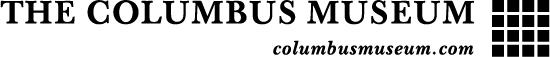 